Cultuureducatie is de basis voor het leven van vandaag. 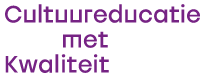 Binnen het programma Cultuureducatie met Kwaliteit (CmK) werken scholen en culturele instellingen in het hele land samen aan goed cultuuronderwijs. Zij zorgen ervoor dat kunst, cultuur en erfgoed vast onderdeel worden van het lesprogramma. Dat is belangrijk, want door goed cultuuronderwijs ontwikkelen kinderen zich tot creatieve en kritische volwassen en leren zijn hun creatieve vaardigheden in te zetten om problemen op te lossen en antwoorden te vinden.Vrijwel alle scholen in Hengelo nemen deel aan het programma CmK, dat samen met hen wordt opgesteld. Deze scholen vinden het belangrijk om leerlingen een goede basis van cultuureducatie te bieden. Naast de reguliere lessen daarin, is er ook elk jaar een groter thema. Dit jaar was dat DANS.--------------------------------------------------------------------------------------------------------------------------------------Naam: 							groep: 1/2                                                                                periode: maart 2020Cultuureducatie is de basis voor het leven van vandaag. Binnen het programma Cultuureducatie met Kwaliteit (CmK) werken scholen en culturele instellingen in het hele land samen aan goed cultuuronderwijs. Zij zorgen ervoor dat kunst, cultuur en erfgoed vast onderdeel worden van het lesprogramma. Dat is belangrijk, want door goed cultuuronderwijs ontwikkelen kinderen zich tot creatieve en kritische volwassen en leren zijn hun creatieve vaardigheden in te zetten om problemen op te lossen en antwoorden te vinden.Vrijwel alle scholen in Hengelo nemen deel aan het programma CmK, dat samen met hen wordt opgesteld. Deze scholen vinden het belangrijk om leerlingen een goede basis van cultuureducatie te bieden. Naast de reguliere lessen daarin, is er ook elk jaar een groter thema. Dit jaar was dat DANS.--------------------------------------------------------------------------------------------------------------------------------------Naam: 							groep: 3/4                                                                                        Periode: maart 2020Cultuureducatie is de basis voor het leven van vandaag. Binnen het programma Cultuureducatie met Kwaliteit (CmK) werken scholen en culturele instellingen in het hele land samen aan goed cultuuronderwijs. Zij zorgen ervoor dat kunst, cultuur en erfgoed vast onderdeel worden van het lesprogramma. Dat is belangrijk, want door goed cultuuronderwijs ontwikkelen kinderen zich tot creatieve en kritische volwassen en leren zijn hun creatieve vaardigheden in te zetten om problemen op te lossen en antwoorden te vinden.Vrijwel alle scholen in Hengelo nemen deel aan het programma CmK, dat samen met hen wordt opgesteld. Deze scholen vinden het belangrijk om leerlingen een goede basis van cultuureducatie te bieden. Naast de reguliere lessen daarin, is er ook elk jaar een groter thema. Dit jaar was dat DANS.--------------------------------------------------------------------------------------------------------------------------------------Naam: 							groep: 5/6                                                                           periode: maart 2020Cultuureducatie is de basis voor het leven van vandaag. Binnen het programma Cultuureducatie met Kwaliteit (CmK) werken scholen en culturele instellingen in het hele land samen aan goed cultuuronderwijs. Zij zorgen ervoor dat kunst, cultuur en erfgoed vast onderdeel worden van het lesprogramma. Dat is belangrijk, want door goed cultuuronderwijs ontwikkelen kinderen zich tot creatieve en kritische volwassen en leren zijn hun creatieve vaardigheden in te zetten om problemen op te lossen en antwoorden te vinden.Vrijwel alle scholen in Hengelo nemen deel aan het programma CmK, dat samen met hen wordt opgesteld. Deze scholen vinden het belangrijk om leerlingen een goede basis van cultuureducatie te bieden. Naast de reguliere lessen daarin, is er ook elk jaar een groter thema. Dit jaar was dat DANS.--------------------------------------------------------------------------------------------------------------------------------------Naam: 							groep: 7/8                                                                          periode: maart 2020Dans Oriëntatie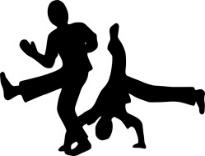 Ik kan:Kijken naar dans                                                        Vertellen over dans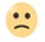 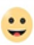 Dans Onderzoek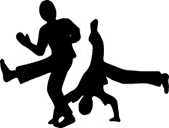 Ik kan:Eigen bewegingen laten zienGevoelens laten zien in dans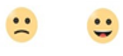 Dans UitvoeringIk kan:Dansbewegingen maken bij de muziekDansjes laten zien aan anderen Dans EvaluatieIk kan:Vertellen hoe ik heb gedanstVertellen hoe andere kinderen hebben gedanstMagisch Moment:  We bewegen en dansen samen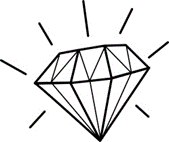 Magisch Moment:  We bewegen en dansen samenDans OriëntatieIk kan:Met aandacht kijken naar dansDoor te luisteren naar muziek ideeën krijgen voor dans 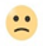 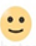 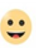 Dans OnderzoekIk kan:Vormen van tijd, ruimte en kracht onderzoekenGevoelens laten zien in dans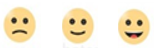 Dans UitvoeringIk kan:Snelle en langzame muziek herkennenDansbewegingen maken op verschillende soorten muziek Dans EvaluatieIk kan:Vertellen hoe andere kinderen hebben gedanstGoed reageren op danstips van anderen.Magisch Moment: Circle of Life / DjembéMagisch Moment: Circle of Life / DjembéDans Oriëntatie Ik kan:Met aandacht kijken naar dans uit andere landenEigen ideeën voor dansbewegingen bedenken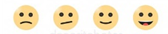 Dans OnderzoekIk kan:In dansbewegingen gevoelens uitdrukkenOnderzoeken welke gevoelens in een dans zitten  Dans UitvoeringIk kan:Een aantal danspassen/bewegingen onthoudenVerschillende bewegingen laten zienDans EvaluatieIk kan:Vertellen wat en hoe ik heb gedanst.Mijn dans verbeteren met de tips van anderen.Magisch Moment: Beweging in de kunstMagisch Moment: Beweging in de kunstDans OriëntatieIk kan:Over verschillende dans tijden, stijlen en culturen iets zeggenIets zeggen over de betekenis en kwaliteit van verschillende dansoptredens Dans OnderzoekIk kan:Zelf thema’s bedenken om op te dansenUit bestaande dansen ideeën halenDans UitvoeringIk kan:Tempo, dynamiek, ritme, melodie en sfeer herkennenDeze muzikale verschillen toepassen in dansDans EvaluatieIk kan:Keuzes voor mijn dans uitleggenMijn dans verbeteren na tips van anderenMagisch Moment: Tapdance Magisch Moment: Tapdance 